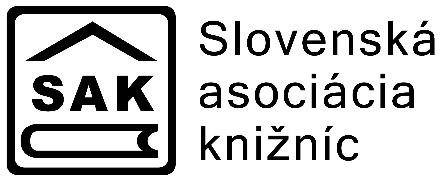 ŽIADOSŤna poskytnutie finančných prostriedkov v rámci programu Partnerstvo alebo Spojme svoje silyŽIADOSŤna poskytnutie finančných prostriedkov v rámci programu Partnerstvo alebo Spojme svoje silyŽIADOSŤna poskytnutie finančných prostriedkov v rámci programu Partnerstvo alebo Spojme svoje silyŽIADOSŤna poskytnutie finančných prostriedkov v rámci programu Partnerstvo alebo Spojme svoje silyŽIADATEĽŽIADATEĽŽIADATEĽŽIADATEĽŽIADATEĽŽIADATEĽŽIADATEĽŽIADATEĽNázovNázovSídloSídloŠtatutárny zástupcaŠtatutárny zástupcaIČOIČOIBANIBANKNIŽNICA (vyplniť ak je organizačnou zložkou žiadateľa)KNIŽNICA (vyplniť ak je organizačnou zložkou žiadateľa)KNIŽNICA (vyplniť ak je organizačnou zložkou žiadateľa)KNIŽNICA (vyplniť ak je organizačnou zložkou žiadateľa)KNIŽNICA (vyplniť ak je organizačnou zložkou žiadateľa)KNIŽNICA (vyplniť ak je organizačnou zložkou žiadateľa)KNIŽNICA (vyplniť ak je organizačnou zložkou žiadateľa)KNIŽNICA (vyplniť ak je organizačnou zložkou žiadateľa)Názov, sídloNázov, sídloZastúpenáZastúpenáNÁZOV PROJEKTUNÁZOV PROJEKTUNÁZOV PROJEKTUNÁZOV PROJEKTUNÁZOV PROJEKTUNÁZOV PROJEKTUNÁZOV PROJEKTUNÁZOV PROJEKTUTermín začatia Termín začatia Termín ukončenia Termín ukončenia Stručná charakteristika projektu (max. 20 riadkov)Stručná charakteristika projektu (max. 20 riadkov)Stručná charakteristika projektu (max. 20 riadkov)Stručná charakteristika projektu (max. 20 riadkov)Stručná charakteristika projektu (max. 20 riadkov)Stručná charakteristika projektu (max. 20 riadkov)Stručná charakteristika projektu (max. 20 riadkov)Stručná charakteristika projektu (max. 20 riadkov)Charakteristika: Cieľ: Cieľová skupina: Počet zapojených používateľov/čitateľov: Propagácia: Výstup: Charakteristika: Cieľ: Cieľová skupina: Počet zapojených používateľov/čitateľov: Propagácia: Výstup: Charakteristika: Cieľ: Cieľová skupina: Počet zapojených používateľov/čitateľov: Propagácia: Výstup: Charakteristika: Cieľ: Cieľová skupina: Počet zapojených používateľov/čitateľov: Propagácia: Výstup: Charakteristika: Cieľ: Cieľová skupina: Počet zapojených používateľov/čitateľov: Propagácia: Výstup: Charakteristika: Cieľ: Cieľová skupina: Počet zapojených používateľov/čitateľov: Propagácia: Výstup: Charakteristika: Cieľ: Cieľová skupina: Počet zapojených používateľov/čitateľov: Propagácia: Výstup: Charakteristika: Cieľ: Cieľová skupina: Počet zapojených používateľov/čitateľov: Propagácia: Výstup: ROZPOČET PROJEKTU celkom: ROZPOČET PROJEKTU celkom: ROZPOČET PROJEKTU celkom: Požadovaná výška zo SAK v (€)Požadovaná výška zo SAK v (€)Spoluúčasť žiadateľa (v €)Spoluúčasť žiadateľa (v €)Popis a výška plánovaných výdavkovPopis a výška plánovaných výdavkovMiesto, dátum realizácieMiesto, dátum realizácieSpracovalSpracovalSchválilSchválilMeno, priezvisko, titulMeno, priezvisko, titulMeno, priezvisko, titulMeno, priezvisko, titulfunkciafunkciafunkciafunkciatelefóntelefóntelefóntelefóne-maile-maile-maile-mailpodpispodpispodpispodpisInformácia o spracúvaní osobných údajov v zmysle článku 13 Nariadenia Európskeho parlamentu a Rady (EÚ) 2016/679 o ochrane fyzických osôb pri spracúvaní osobných údajov a o voľnom pohybe takýchto údajov, ktorým sa zrušuje smernica 95/46/ES (všeobecné nariadenie o ochrane údajov, ďalej len „Nariadenie GDPR“). Na spracúvanie osobných údajov sa primerane vzťahuje tiež zákon č. 18/2018 Z. z. o ochrane osobných údajov a o zmene a doplnení niektorých zákonov.Prevádzkovateľ: Slovenská asociácia knižníc so sídlom Klemensova 2522/19, 814 67 Bratislava, IČO: 30845181 Korešpondenčná adresa: Univerzitná knižnica Technickej univerzity v Košiciach, Nemcovej 7, 042 00 Košice Zodpovedná osoba nebola určená, svoje práva si dotknuté osoby môžu uplatniť prostredníctvom kontaktných údajov prevádzkovateľa. Účel spracúvania:  projektová činnosť (projekty PARTNERSTVO  - žiadosti, hlasovanie správnej rady, výsledky). Právny základ spracúvania: čl. 6 ods. 1 písm. c), e) Nariadenia GDPR. Požiadavka na poskytnutie osobných údajov a možné následky neposkytnutia: verejným záujmom je plnenie úloh podľa stanov, zvyšovanie úrovne a odborných znalostí v rôznych oblastiach knižničnej práce, zvyšovanie povedomia o knižniciach a návštevnosti knižníc s cieľom podpory čitateľskej gramotnosti, zlepšovanie postavenia a spoločenského statusu knižníc, poskytovanie dotácií na rozvoj knižníc a knižničnej činnosti, vzdelávania. V prípade neposkytnutia osobných údajov dotknutej osoby by prevádzkovateľ nemohol poskytovať inštitúciám finančné prostriedky v rámci programu Partnerstvo alebo Spojme svoje sily, nemohol riadne plniť svoje poslanie, dodržiavať stanovy a plniť povinnosti vyplývajúce z príslušných všeobecne záväzných právnych predpisov.Bližšie informácie o spracúvaní osobných údajov v súlade s Nariadením GDPR a zákonom NR SR č. 18/2018 Z. z. o ochrane osobných údajov a o zmene a doplnení niektorých zákonov nájdete na http://www.sakba.sk/.Informácia o spracúvaní osobných údajov v zmysle článku 13 Nariadenia Európskeho parlamentu a Rady (EÚ) 2016/679 o ochrane fyzických osôb pri spracúvaní osobných údajov a o voľnom pohybe takýchto údajov, ktorým sa zrušuje smernica 95/46/ES (všeobecné nariadenie o ochrane údajov, ďalej len „Nariadenie GDPR“). Na spracúvanie osobných údajov sa primerane vzťahuje tiež zákon č. 18/2018 Z. z. o ochrane osobných údajov a o zmene a doplnení niektorých zákonov.Prevádzkovateľ: Slovenská asociácia knižníc so sídlom Klemensova 2522/19, 814 67 Bratislava, IČO: 30845181 Korešpondenčná adresa: Univerzitná knižnica Technickej univerzity v Košiciach, Nemcovej 7, 042 00 Košice Zodpovedná osoba nebola určená, svoje práva si dotknuté osoby môžu uplatniť prostredníctvom kontaktných údajov prevádzkovateľa. Účel spracúvania:  projektová činnosť (projekty PARTNERSTVO  - žiadosti, hlasovanie správnej rady, výsledky). Právny základ spracúvania: čl. 6 ods. 1 písm. c), e) Nariadenia GDPR. Požiadavka na poskytnutie osobných údajov a možné následky neposkytnutia: verejným záujmom je plnenie úloh podľa stanov, zvyšovanie úrovne a odborných znalostí v rôznych oblastiach knižničnej práce, zvyšovanie povedomia o knižniciach a návštevnosti knižníc s cieľom podpory čitateľskej gramotnosti, zlepšovanie postavenia a spoločenského statusu knižníc, poskytovanie dotácií na rozvoj knižníc a knižničnej činnosti, vzdelávania. V prípade neposkytnutia osobných údajov dotknutej osoby by prevádzkovateľ nemohol poskytovať inštitúciám finančné prostriedky v rámci programu Partnerstvo alebo Spojme svoje sily, nemohol riadne plniť svoje poslanie, dodržiavať stanovy a plniť povinnosti vyplývajúce z príslušných všeobecne záväzných právnych predpisov.Bližšie informácie o spracúvaní osobných údajov v súlade s Nariadením GDPR a zákonom NR SR č. 18/2018 Z. z. o ochrane osobných údajov a o zmene a doplnení niektorých zákonov nájdete na http://www.sakba.sk/.Informácia o spracúvaní osobných údajov v zmysle článku 13 Nariadenia Európskeho parlamentu a Rady (EÚ) 2016/679 o ochrane fyzických osôb pri spracúvaní osobných údajov a o voľnom pohybe takýchto údajov, ktorým sa zrušuje smernica 95/46/ES (všeobecné nariadenie o ochrane údajov, ďalej len „Nariadenie GDPR“). Na spracúvanie osobných údajov sa primerane vzťahuje tiež zákon č. 18/2018 Z. z. o ochrane osobných údajov a o zmene a doplnení niektorých zákonov.Prevádzkovateľ: Slovenská asociácia knižníc so sídlom Klemensova 2522/19, 814 67 Bratislava, IČO: 30845181 Korešpondenčná adresa: Univerzitná knižnica Technickej univerzity v Košiciach, Nemcovej 7, 042 00 Košice Zodpovedná osoba nebola určená, svoje práva si dotknuté osoby môžu uplatniť prostredníctvom kontaktných údajov prevádzkovateľa. Účel spracúvania:  projektová činnosť (projekty PARTNERSTVO  - žiadosti, hlasovanie správnej rady, výsledky). Právny základ spracúvania: čl. 6 ods. 1 písm. c), e) Nariadenia GDPR. Požiadavka na poskytnutie osobných údajov a možné následky neposkytnutia: verejným záujmom je plnenie úloh podľa stanov, zvyšovanie úrovne a odborných znalostí v rôznych oblastiach knižničnej práce, zvyšovanie povedomia o knižniciach a návštevnosti knižníc s cieľom podpory čitateľskej gramotnosti, zlepšovanie postavenia a spoločenského statusu knižníc, poskytovanie dotácií na rozvoj knižníc a knižničnej činnosti, vzdelávania. V prípade neposkytnutia osobných údajov dotknutej osoby by prevádzkovateľ nemohol poskytovať inštitúciám finančné prostriedky v rámci programu Partnerstvo alebo Spojme svoje sily, nemohol riadne plniť svoje poslanie, dodržiavať stanovy a plniť povinnosti vyplývajúce z príslušných všeobecne záväzných právnych predpisov.Bližšie informácie o spracúvaní osobných údajov v súlade s Nariadením GDPR a zákonom NR SR č. 18/2018 Z. z. o ochrane osobných údajov a o zmene a doplnení niektorých zákonov nájdete na http://www.sakba.sk/.Informácia o spracúvaní osobných údajov v zmysle článku 13 Nariadenia Európskeho parlamentu a Rady (EÚ) 2016/679 o ochrane fyzických osôb pri spracúvaní osobných údajov a o voľnom pohybe takýchto údajov, ktorým sa zrušuje smernica 95/46/ES (všeobecné nariadenie o ochrane údajov, ďalej len „Nariadenie GDPR“). Na spracúvanie osobných údajov sa primerane vzťahuje tiež zákon č. 18/2018 Z. z. o ochrane osobných údajov a o zmene a doplnení niektorých zákonov.Prevádzkovateľ: Slovenská asociácia knižníc so sídlom Klemensova 2522/19, 814 67 Bratislava, IČO: 30845181 Korešpondenčná adresa: Univerzitná knižnica Technickej univerzity v Košiciach, Nemcovej 7, 042 00 Košice Zodpovedná osoba nebola určená, svoje práva si dotknuté osoby môžu uplatniť prostredníctvom kontaktných údajov prevádzkovateľa. Účel spracúvania:  projektová činnosť (projekty PARTNERSTVO  - žiadosti, hlasovanie správnej rady, výsledky). Právny základ spracúvania: čl. 6 ods. 1 písm. c), e) Nariadenia GDPR. Požiadavka na poskytnutie osobných údajov a možné následky neposkytnutia: verejným záujmom je plnenie úloh podľa stanov, zvyšovanie úrovne a odborných znalostí v rôznych oblastiach knižničnej práce, zvyšovanie povedomia o knižniciach a návštevnosti knižníc s cieľom podpory čitateľskej gramotnosti, zlepšovanie postavenia a spoločenského statusu knižníc, poskytovanie dotácií na rozvoj knižníc a knižničnej činnosti, vzdelávania. V prípade neposkytnutia osobných údajov dotknutej osoby by prevádzkovateľ nemohol poskytovať inštitúciám finančné prostriedky v rámci programu Partnerstvo alebo Spojme svoje sily, nemohol riadne plniť svoje poslanie, dodržiavať stanovy a plniť povinnosti vyplývajúce z príslušných všeobecne záväzných právnych predpisov.Bližšie informácie o spracúvaní osobných údajov v súlade s Nariadením GDPR a zákonom NR SR č. 18/2018 Z. z. o ochrane osobných údajov a o zmene a doplnení niektorých zákonov nájdete na http://www.sakba.sk/.Informácia o spracúvaní osobných údajov v zmysle článku 13 Nariadenia Európskeho parlamentu a Rady (EÚ) 2016/679 o ochrane fyzických osôb pri spracúvaní osobných údajov a o voľnom pohybe takýchto údajov, ktorým sa zrušuje smernica 95/46/ES (všeobecné nariadenie o ochrane údajov, ďalej len „Nariadenie GDPR“). Na spracúvanie osobných údajov sa primerane vzťahuje tiež zákon č. 18/2018 Z. z. o ochrane osobných údajov a o zmene a doplnení niektorých zákonov.Prevádzkovateľ: Slovenská asociácia knižníc so sídlom Klemensova 2522/19, 814 67 Bratislava, IČO: 30845181 Korešpondenčná adresa: Univerzitná knižnica Technickej univerzity v Košiciach, Nemcovej 7, 042 00 Košice Zodpovedná osoba nebola určená, svoje práva si dotknuté osoby môžu uplatniť prostredníctvom kontaktných údajov prevádzkovateľa. Účel spracúvania:  projektová činnosť (projekty PARTNERSTVO  - žiadosti, hlasovanie správnej rady, výsledky). Právny základ spracúvania: čl. 6 ods. 1 písm. c), e) Nariadenia GDPR. Požiadavka na poskytnutie osobných údajov a možné následky neposkytnutia: verejným záujmom je plnenie úloh podľa stanov, zvyšovanie úrovne a odborných znalostí v rôznych oblastiach knižničnej práce, zvyšovanie povedomia o knižniciach a návštevnosti knižníc s cieľom podpory čitateľskej gramotnosti, zlepšovanie postavenia a spoločenského statusu knižníc, poskytovanie dotácií na rozvoj knižníc a knižničnej činnosti, vzdelávania. V prípade neposkytnutia osobných údajov dotknutej osoby by prevádzkovateľ nemohol poskytovať inštitúciám finančné prostriedky v rámci programu Partnerstvo alebo Spojme svoje sily, nemohol riadne plniť svoje poslanie, dodržiavať stanovy a plniť povinnosti vyplývajúce z príslušných všeobecne záväzných právnych predpisov.Bližšie informácie o spracúvaní osobných údajov v súlade s Nariadením GDPR a zákonom NR SR č. 18/2018 Z. z. o ochrane osobných údajov a o zmene a doplnení niektorých zákonov nájdete na http://www.sakba.sk/.Informácia o spracúvaní osobných údajov v zmysle článku 13 Nariadenia Európskeho parlamentu a Rady (EÚ) 2016/679 o ochrane fyzických osôb pri spracúvaní osobných údajov a o voľnom pohybe takýchto údajov, ktorým sa zrušuje smernica 95/46/ES (všeobecné nariadenie o ochrane údajov, ďalej len „Nariadenie GDPR“). Na spracúvanie osobných údajov sa primerane vzťahuje tiež zákon č. 18/2018 Z. z. o ochrane osobných údajov a o zmene a doplnení niektorých zákonov.Prevádzkovateľ: Slovenská asociácia knižníc so sídlom Klemensova 2522/19, 814 67 Bratislava, IČO: 30845181 Korešpondenčná adresa: Univerzitná knižnica Technickej univerzity v Košiciach, Nemcovej 7, 042 00 Košice Zodpovedná osoba nebola určená, svoje práva si dotknuté osoby môžu uplatniť prostredníctvom kontaktných údajov prevádzkovateľa. Účel spracúvania:  projektová činnosť (projekty PARTNERSTVO  - žiadosti, hlasovanie správnej rady, výsledky). Právny základ spracúvania: čl. 6 ods. 1 písm. c), e) Nariadenia GDPR. Požiadavka na poskytnutie osobných údajov a možné následky neposkytnutia: verejným záujmom je plnenie úloh podľa stanov, zvyšovanie úrovne a odborných znalostí v rôznych oblastiach knižničnej práce, zvyšovanie povedomia o knižniciach a návštevnosti knižníc s cieľom podpory čitateľskej gramotnosti, zlepšovanie postavenia a spoločenského statusu knižníc, poskytovanie dotácií na rozvoj knižníc a knižničnej činnosti, vzdelávania. V prípade neposkytnutia osobných údajov dotknutej osoby by prevádzkovateľ nemohol poskytovať inštitúciám finančné prostriedky v rámci programu Partnerstvo alebo Spojme svoje sily, nemohol riadne plniť svoje poslanie, dodržiavať stanovy a plniť povinnosti vyplývajúce z príslušných všeobecne záväzných právnych predpisov.Bližšie informácie o spracúvaní osobných údajov v súlade s Nariadením GDPR a zákonom NR SR č. 18/2018 Z. z. o ochrane osobných údajov a o zmene a doplnení niektorých zákonov nájdete na http://www.sakba.sk/.Informácia o spracúvaní osobných údajov v zmysle článku 13 Nariadenia Európskeho parlamentu a Rady (EÚ) 2016/679 o ochrane fyzických osôb pri spracúvaní osobných údajov a o voľnom pohybe takýchto údajov, ktorým sa zrušuje smernica 95/46/ES (všeobecné nariadenie o ochrane údajov, ďalej len „Nariadenie GDPR“). Na spracúvanie osobných údajov sa primerane vzťahuje tiež zákon č. 18/2018 Z. z. o ochrane osobných údajov a o zmene a doplnení niektorých zákonov.Prevádzkovateľ: Slovenská asociácia knižníc so sídlom Klemensova 2522/19, 814 67 Bratislava, IČO: 30845181 Korešpondenčná adresa: Univerzitná knižnica Technickej univerzity v Košiciach, Nemcovej 7, 042 00 Košice Zodpovedná osoba nebola určená, svoje práva si dotknuté osoby môžu uplatniť prostredníctvom kontaktných údajov prevádzkovateľa. Účel spracúvania:  projektová činnosť (projekty PARTNERSTVO  - žiadosti, hlasovanie správnej rady, výsledky). Právny základ spracúvania: čl. 6 ods. 1 písm. c), e) Nariadenia GDPR. Požiadavka na poskytnutie osobných údajov a možné následky neposkytnutia: verejným záujmom je plnenie úloh podľa stanov, zvyšovanie úrovne a odborných znalostí v rôznych oblastiach knižničnej práce, zvyšovanie povedomia o knižniciach a návštevnosti knižníc s cieľom podpory čitateľskej gramotnosti, zlepšovanie postavenia a spoločenského statusu knižníc, poskytovanie dotácií na rozvoj knižníc a knižničnej činnosti, vzdelávania. V prípade neposkytnutia osobných údajov dotknutej osoby by prevádzkovateľ nemohol poskytovať inštitúciám finančné prostriedky v rámci programu Partnerstvo alebo Spojme svoje sily, nemohol riadne plniť svoje poslanie, dodržiavať stanovy a plniť povinnosti vyplývajúce z príslušných všeobecne záväzných právnych predpisov.Bližšie informácie o spracúvaní osobných údajov v súlade s Nariadením GDPR a zákonom NR SR č. 18/2018 Z. z. o ochrane osobných údajov a o zmene a doplnení niektorých zákonov nájdete na http://www.sakba.sk/.Informácia o spracúvaní osobných údajov v zmysle článku 13 Nariadenia Európskeho parlamentu a Rady (EÚ) 2016/679 o ochrane fyzických osôb pri spracúvaní osobných údajov a o voľnom pohybe takýchto údajov, ktorým sa zrušuje smernica 95/46/ES (všeobecné nariadenie o ochrane údajov, ďalej len „Nariadenie GDPR“). Na spracúvanie osobných údajov sa primerane vzťahuje tiež zákon č. 18/2018 Z. z. o ochrane osobných údajov a o zmene a doplnení niektorých zákonov.Prevádzkovateľ: Slovenská asociácia knižníc so sídlom Klemensova 2522/19, 814 67 Bratislava, IČO: 30845181 Korešpondenčná adresa: Univerzitná knižnica Technickej univerzity v Košiciach, Nemcovej 7, 042 00 Košice Zodpovedná osoba nebola určená, svoje práva si dotknuté osoby môžu uplatniť prostredníctvom kontaktných údajov prevádzkovateľa. Účel spracúvania:  projektová činnosť (projekty PARTNERSTVO  - žiadosti, hlasovanie správnej rady, výsledky). Právny základ spracúvania: čl. 6 ods. 1 písm. c), e) Nariadenia GDPR. Požiadavka na poskytnutie osobných údajov a možné následky neposkytnutia: verejným záujmom je plnenie úloh podľa stanov, zvyšovanie úrovne a odborných znalostí v rôznych oblastiach knižničnej práce, zvyšovanie povedomia o knižniciach a návštevnosti knižníc s cieľom podpory čitateľskej gramotnosti, zlepšovanie postavenia a spoločenského statusu knižníc, poskytovanie dotácií na rozvoj knižníc a knižničnej činnosti, vzdelávania. V prípade neposkytnutia osobných údajov dotknutej osoby by prevádzkovateľ nemohol poskytovať inštitúciám finančné prostriedky v rámci programu Partnerstvo alebo Spojme svoje sily, nemohol riadne plniť svoje poslanie, dodržiavať stanovy a plniť povinnosti vyplývajúce z príslušných všeobecne záväzných právnych predpisov.Bližšie informácie o spracúvaní osobných údajov v súlade s Nariadením GDPR a zákonom NR SR č. 18/2018 Z. z. o ochrane osobných údajov a o zmene a doplnení niektorých zákonov nájdete na http://www.sakba.sk/.Dátum